Тутаевский муниципальный районПаспорт инвестиционной площадки №8Рисунок №1. Общий план месторасположения.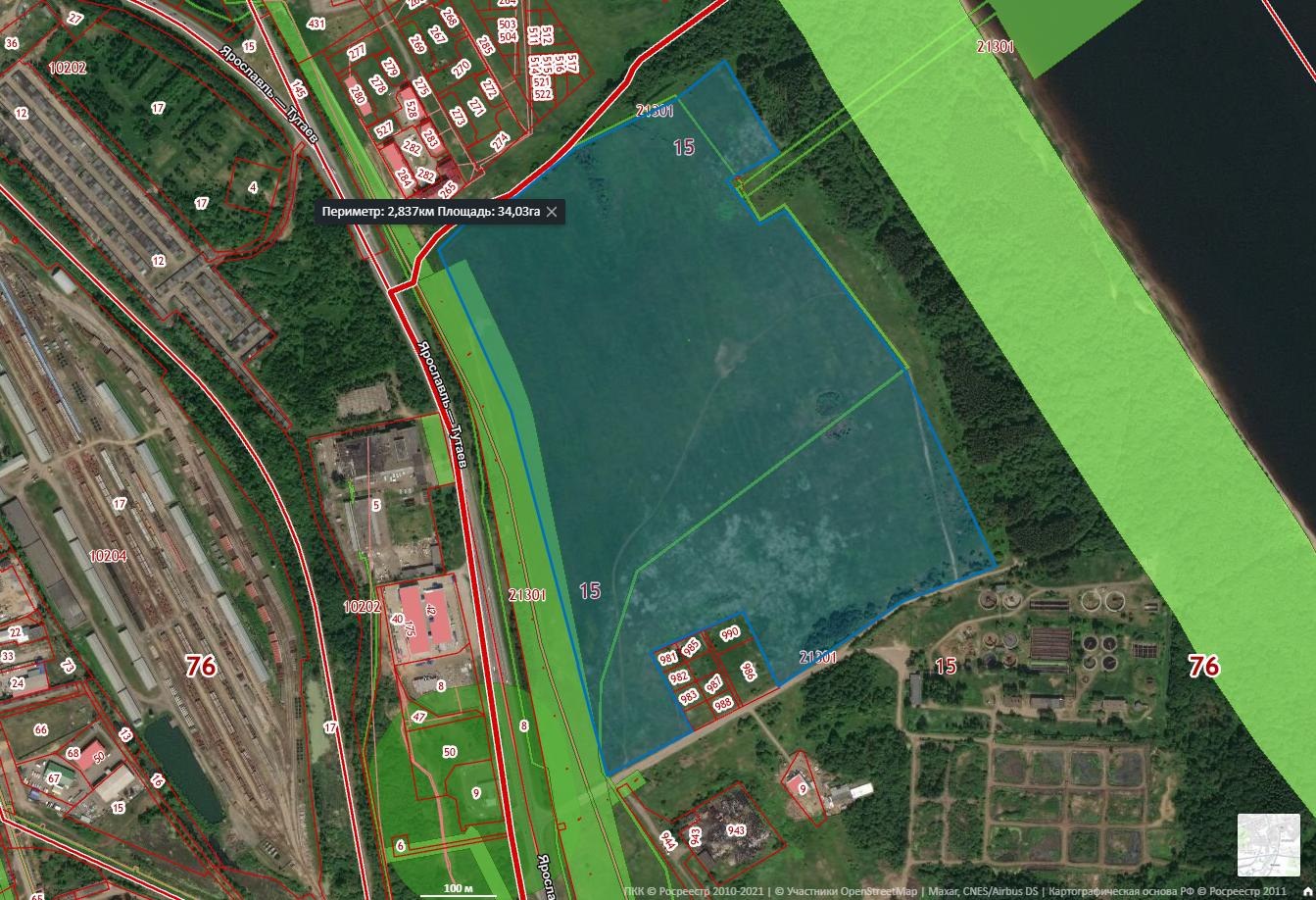 Приложение 2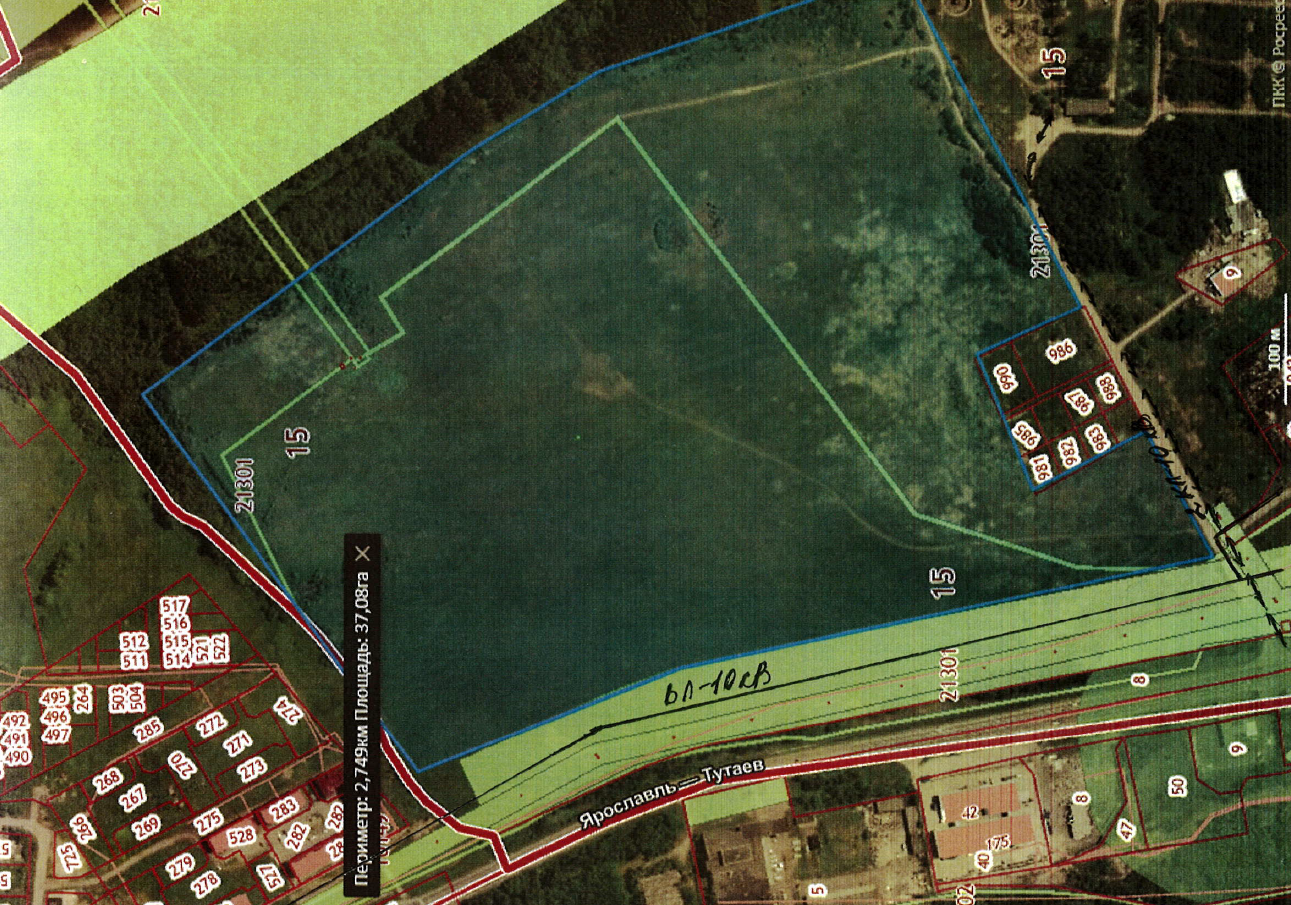 Приложение 3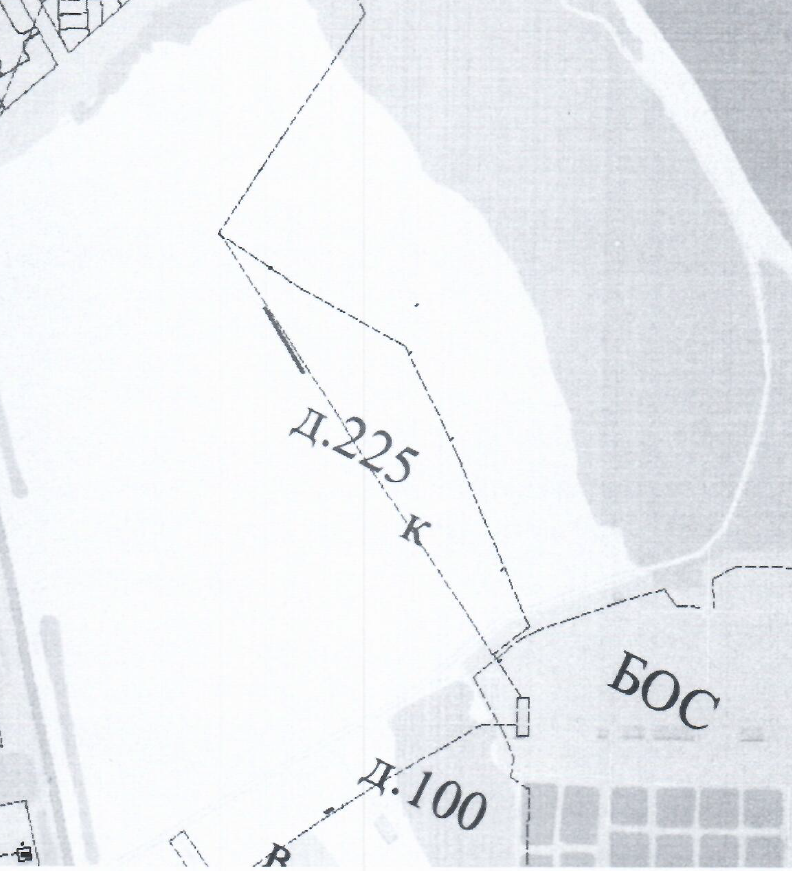 АтрибутЗначениеОбщая информацияОбщая информацияНазвание площадкиПерспективная инвестиционнаяплощадка для комплексного освоения в целях жилищного строительстваПоселение/городской округТутаевский район, Константиновское сельское поселениеМесторасположение/адрес площадкиКонстантиновское сельское поселениеОбщая площадь, га34 гаВозможность увеличения площадки (на га)НетФорма собственности на землюГосударственная собственностьСобственник земельного участка, контактная информацияАдминистрация Тутаевского муниципального района; Контакты: Департамент муниципального имущества Администрации ТМР:Израйлева Александра Вадимовна - Заместитель Главы Администрации ТМР по имущественным вопросам - директор Департамента муниципального имущества(48533) 70080;Управление экономического развития и инвестиционной политики Администрации ТМР:Никонычева Светлана Николаевна – начальник управления экономического развития и инвестиционной политика Администрации ТМР, (48533) 20706Государственный орган исполнительной власти или орган местного самоуправления, уполномоченный на распоряжение  земельными участками, находящимися в государственной собственностиДепартамент муниципального имущества Администрации ТМРКатегория земель (вид разрешенного использования)Земли сельскохозяйственного назначенияСпособ предоставления (возможные варианты)АрендаКадастровый номер Не сформированУдаленностьУдаленностьРасстояние до г. Ярославля, км.21 кмРасстояние до г. Москвы, км.280 кмРасстояние до аэропорта Туношна, км.56 кмРасстояние до узловой ж/д станции, км.До ж/д станции г. Ярославля 32 кмРасстояние до Ярославского речного порта, км.до Ярославский речной порт 40 кмУдаленность от крупнейших автодорог (автомагистралей), км.Вдоль автомагистрали г. Ярославль – г. Рыбинск (правый берег р.Волга), 1000 м. до автомагистрали Тутаев – Шопша, 30 км до автомагистрали Москва - ХолмогорыРасстояние до ж/д ветки, км.Расстояние до ж/д станции, км.До ж/д станции г. Ярославля 32 км.Расстояние до соседних предприятий и организаций, км. До 1 кмРасстояние до жилой застройки, км.До 1 кмИнженерная инфраструктураИнженерная инфраструктураЭлектроэнергия:- свободная мощность (кВт)- техническая возможность подачи (кВт)- удалённость от точки подключения (км)Возможность подключения имеется, схема прохождения сетей в Приложении 2.Газоснабжение:- свободная мощность (м3/год)- техническая возможность подачи (м3/год)- удалённость от точки подключения (км)На участке проходят газопроводы высокого давления Д/У 160, Д/У 315 (стоят на кадастровом учете, отражены на Публичной кадастровой карте)Водоснабжение:- свободная мощность (м3/сут)- техническая возможность подачи (м3/сут)- удалённость от точки подключения (км)Рядом с участком проходит водопровод Д-100. Схема расположения в Приложении 3.Водоотведение:- свободная мощность (м3/сут)- техническая возможность подачи (м3/сут)- удалённость от точки подключения (км)По участку проходит коллектор Д.225. Схема расположения в Приложении 3.Ливневая канализация:Наличие/возможность сброса на рельеф/удалённость от водоёмов (км)Централизованная ливневая канализация отсутствует. Существует возможность строительства ЛОС. Организация автомобильных съездов: техническая возможность, условия примыканияДаОхранные зоны, особо охраняемые территории, скотомогильники, кладбища, сады: наличие\удаленность в км.Зона охраны искусственных объектовОхранная зона инженерных коммуникаций 76.15.2.28; Зона охраны искусственных объектовОхранная зона инженерных коммуникаций 76:15:2.17Дополнительные сведенияДополнительные сведенияПредложения по использованию площадкижилищное строительствоПримечания Фотографические материалы.Рисунок №1. Общий план месторасположения участка.